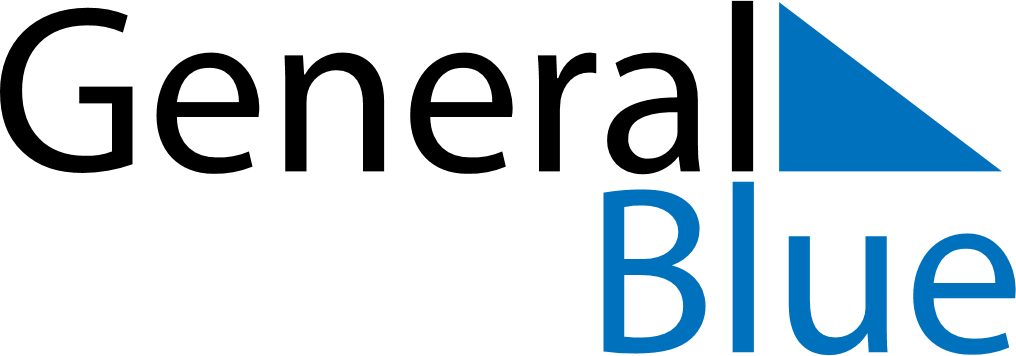 February 2023February 2023February 2023PhilippinesPhilippinesMONTUEWEDTHUFRISATSUN12345Constitution DayLantern Festival67891011121314151617181920212223242526EDSA Revolution Anniversary2728